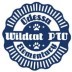 Odessa Elementary PTO Board Meeting MinutesMay 3, 20224:30 p.m.Attendees: Allison Hoskins, Jessica Johnson-Wenzel, Vicki Rowland, Kailey Sharp, Andrea Ceely, Pam Barbara, AnneMarie Kersys, Danielle Meadowcroft, Alison Kampmann, Julie MargoliesPTO Board Members2022 – 2023President: Jessica Johnson-WenzelVice President: Andrea CeelySecretary: Treasurer: Danielle MeadowcroftDigital/Social/Print Media Coordinator: Kailey SharpVolunteer Coordinator: April BieberMembership Coordinator: Lisa HillSpirit Wear Coordinator: SWAG Day Coordinator: Courtney VaughnBusiness Sponsor Coordinator: Alison KampmannSpirit Night Coordinator: Katie HooverCreative Coordinator: Kristen MageFundraising Coordinator: Briana RoseMOMENT OF GRATITUDE- Jessica gave her sentiments of gratitude to everyone who has helped the PTO throughout the year. INTRODUCTION TO 2022-2023 BOARD MEMBERS Our new members have graciously offered their time and talents to the PTO for the 2022-2023 school year. UPDATE FROM ADMINISTRATIVE TEAM: We will be hiring a second assistant school principal to help with the projected 1100 students who will be attending our school next year. TREASURY REPORT:SPIRIT WEAR: $5,445.05 (Next year’s spirit wear will be sold through Odessa’s Online Store. The PTO will distribute items to the students. Therefore, the profit margin will not be as big as last year.)POPCORN: $3,192.75 MAGICAL NIGHT: $850.00STEP IT UP: 12, 825,09GENERAL: $4, 512.89READ A THON: 11, 040.36-941.58=10,098.78- $6000 is set aside to purchase Sunshine State Books.Current Financial Needs:Concrete Installments: Addition for Sidewalk ChalkPalm Trees for Center CourtyardPicnic Tables for Luncheon VisitorsPlayground DevelopmentTechnological DevicesMaterials, Vendors, and Prizes for Upcoming EventsPopcorn SuppliesAn email will be sent to staff inquiring additional needs.Grain and Berry donated $50.00 for our March Spirit Night.Blaze Pizza donated $87.20 for our April Spirit NightALLOCATIONS OF FUNDRAISERS:STEP IT UP FUNDRAISER: 100% of funds to be allocated for student technology devices. GOLF FUNDRAISER (Including: Banners, Silent Auction and Other Approved Promotions): 100% of proceeds to be allocated to the future development of the primary and intermediate grade level playground free standing equipment, recess materials, and any additional needs for project development.READ A THON: Funds to be allocated for the purchase of Sunshine State Books, student prizes and classroom prizes. 
(10% return to all participating classrooms, 20% to classroom with most Read A Thon donations) HOLIDAY FESTIVAL SILENT AUCTION: 100% of each grade level’s basket earnings will be returned to each grade level to be used as needed. All other PTO Sponsored Fundraisers: Money will be allocated to host all listed below events, volunteer luncheon and rewards, staff appreciation, student incentives and any materials deemed necessary by the PTO Board.A discussion took place to determine the allocation of funds for the 2022-2023 school year. This year the Step It Up Fundraiser and Read A Thon Fundraiser were split 50/50 between Admin and PTO, since little fundraising had been done due to the pandemic. Jessica requested the allocations to be specifically allocated as listed above to help manage the demand of additional students, technology device ratio, and expansion of the current playground. Allison has requested funds for teacher incentives, office supplies and other items needed throughout the year. Jessica requested a list of items the PTO could help the Admin team using remaining funds from the 2021-2022 treasury report. WEBSITE DEVELOPMENT FOR PTO PAGEUPCOMING DATES:KINDERGARTEN CAMP- JULY 26-28MEET THE TEACHER- AUGUST 8THFIRST DAY OF SCHOOL- AUGUST 10THMOTHER/SON EVENT- SEPTEMBER 16THSTEP IT UP – SEPTEMBER 19-23PANCAKES AND PJs- OCTOBER 7thDAY OF AWESOMENESS- OCTOBER 20THCOOKIE DOUGH SALE- OCTOBER 24-28VENDOR NIGHT- NOVEMBER 4THGOLF OUTING- NOVEMBER 13THHOLIDAY SHOP SET-UP- NOVEMBVER 18THHOLIDAY SHOP- NOVEMBER 28-DECEMBER 2WINTER FESTIVAL- DECEMBER 2NDFATHER/DAUGHTER- JANUARY 20THVALENTINE DAY WOODEN ROSES FUNDRAISER- FEBRUARY 6-10ASSEMBLE- 10THHAND OUT- 13THSTAFF APPRECIATION- MAY 1-5SPRING CARNIVAL – APRIL 21STPTO MEETINGSJULY 12AUGUST 9SEPTEMBER 13OCTOBER 11NOVEMBER 8DECEMBER 13JANUARY 10FEBRUARY 14MARCH 7APRIL 11MAY 9JUNE 13POPCORN FRIDAYSAUGUST 19SEPTEMBER 2 AND 16OCTOBER 7 AND 21NOVEMBER 4 AND 18DECEMBER 2 AND 16JANUARY 6 AND 20FEBRUARY 3 AND 17MARCH 3 AND 24APRIL 14